สรุปสาระสำคัญในการประชุมกรมการพัฒนาชุมชน  ผ่านระบบ TV พช.ครั้งที่ 7/2563วันพฤหัสบดีที่ 30 กรกฎาคม 2563สำนักงานพัฒนาชุมชนอำเภอห้างฉัตร(ลงชื่อ)................สิธานันท์..................ผู้รายงาน(นางสาวสิธานันท์  พรมสุรินทร์)                                                                                ตำแหน่ง นักวิชาการพัฒนาชุมชนปฏิบัติการรายชื่อผู้เข้าร่วมรับฟังการประชุมกรมการพัฒนาชุมชน ผ่านระบบ TV พช.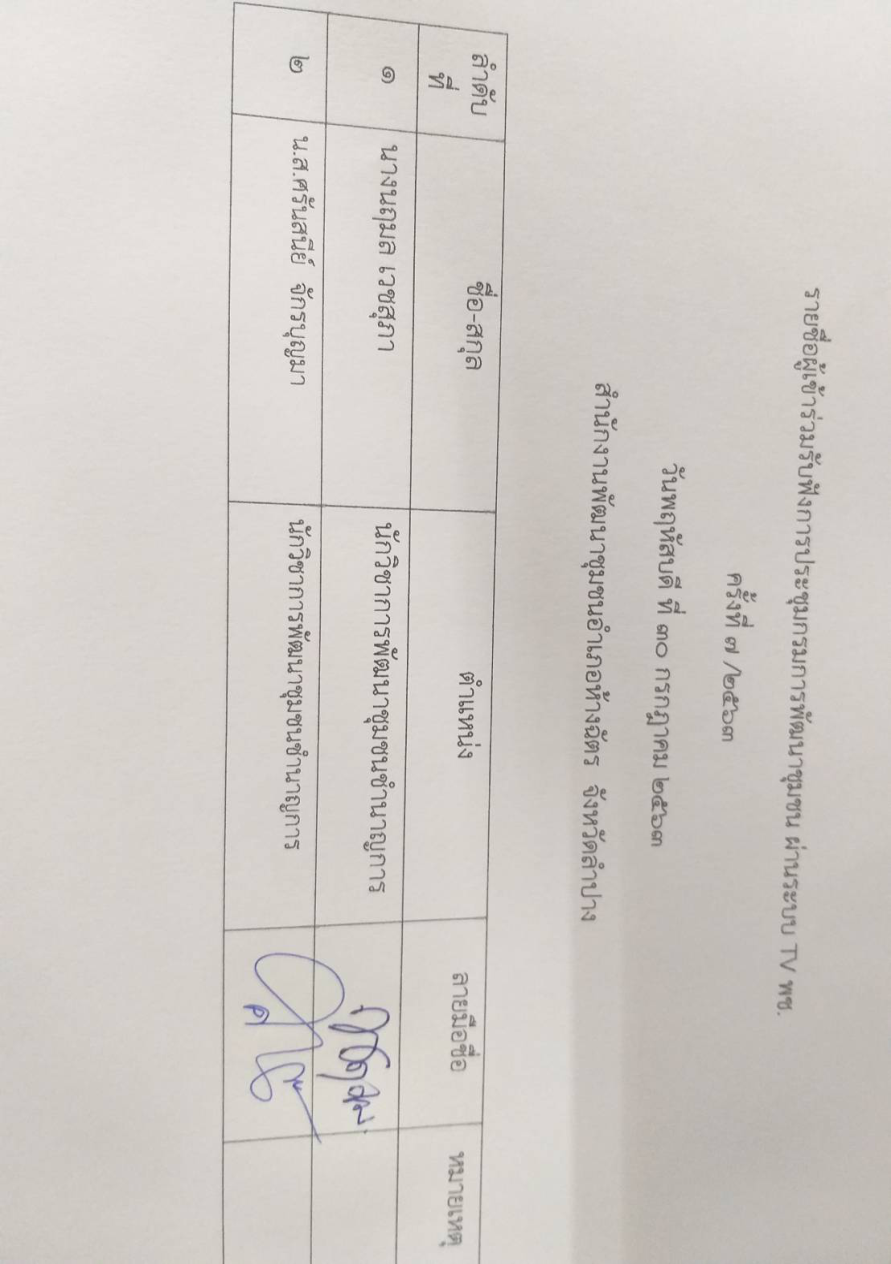 ครั้งที่ 7 /2563วันพฤหัสบดี ที่ 30 กรกฎาคม 2563สำนักงานพัฒนาชุมชนอำเภอห้างฉัตร  จังหวัดลำปางภาพถ่ายในการรับฟังการประชุมกรมการพัฒนาชุมชน  ผ่านระบบ TV พช.ครั้งที่ 7 /2563วันพฤหัสบดีที่ 30 กรกฎาคม 2563สำนักงานพัฒนาชุมชนอำเภอห้างฉัตร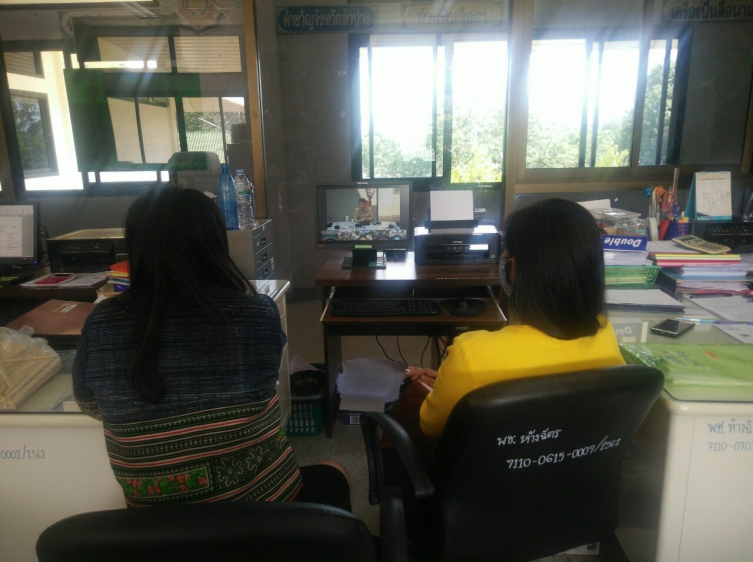 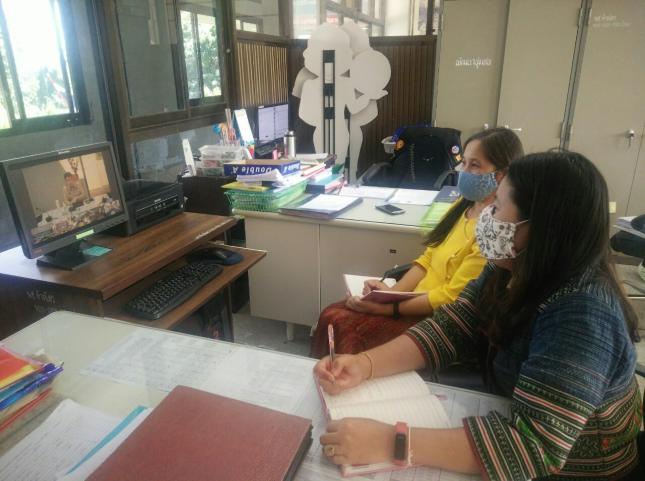 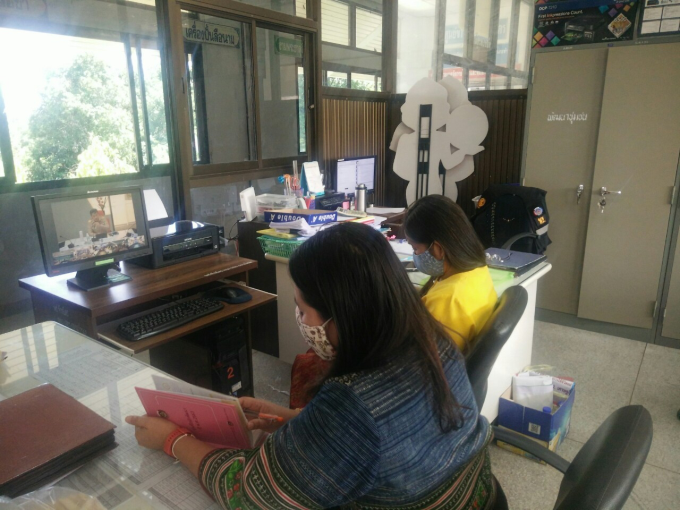 ที่ประเด็นข้อสั่งการหมายเหตุ1การจัดงานศิลปาชีพ ประทีปไทย OTOP ก้าวไกล ด้วยพระบารมี ประจำปีงบประมาณ พ.ศ. 2563ให้จังหวัดและอำเภอดำเนินการแจ้งผู้ผลิตและผู้ประกอบการ OTOPให้เตรียมความพร้อมในการนำสินค้ามาจำหน่ายในงาน OTOP ศิลปาชีพ เดือนสิงหาคม เพื่อถวายความจงรักภักดีแด่สมเด็จพระนางเจ้าสิริกิติ์ 
พระบรมราชินีนาถ พระบรมราชชนนีพันปีหลวง วันที่ 12 สิงหาคม 25632การเผยแพร่ประชาสัมพันธ์เรื่องมาตรการส่งเสริมและสนับสนุนการใช้และสวมใส่ผ้าไทยให้มีการเผยแพร่ประชาสัมพันธ์ในรูปแบบคลิปวิดีโอแผ่นพับหรือนิทรรศการและเพิ่มช่องทางการติดต่อ เช่น เบอร์โทรศัพท์facebook หรือ e-mailเพื่อให้ผู้ที่สนใจสามารถติดต่อซื้อผ้าได้สะดวก เพื่อใช้ในการประสานงานติดต่อซื้อขายผ้าให้กับผู้ที่สนใจ3การเผยแพร่ประชาสัมพันธ์งานของกรมการพัฒนาชุมชนจัดทำกลุ่มไลน์ “เครือข่ายนักประชาสัมพันธ์” ซึ่งเป็นกลุ่มไลน์ที่รวมนักประชาสัมพันธ์ของสพจ. และสพอ. และให้นักประชาสัมพันธ์นำส่งคลิปประชาสัมพันธ์ของแต่ละจังหวัดในไลน์กลุ่ม เพื่อนำไปประชาสัมพันธ์ยังสื่อต่างๆต่อไป4การจัดตั้งกลุ่ม facebook เรื่องการพัฒนาคุณภาพชีวิต ตามหลักทฤษีใหม่ฯจัดตั้งกลุ่ม facebook และมีเจ้าหน้ากลุ่มงานบุคคลและกลุ่มงานจัดการความรู้เป็น Admin และมีการเผยแพร่เกร็ดความรู้5งานตามภารกิจกรมการพัฒนาชุมชนให้มีการรณรงค์การปลูกผักสวนครัว เพื่อสร้างความมั่นคงทางอาหาร ระยะที่ 2 การรณรงค์ส่งเสริมให้แต่งผ้าไทย ในเรื่องโครงการ กขคจ.  ให้มีการบริหารจัดการความเสี่ยง และสร้างความเข้าใจแก่คณะกรรมการมอบหมายพัฒนาการอำเภอ เจ้าหน้าที่พัฒนาชุมชน ตรวจสอบความถูกต้องในภาระผูกพันระหว่างสมาชิกและกองทุนพัฒนาบทบาทสตรี การพักชำระหนี้ และระยะเวลาครบกำหนดในการชำระ ความถูกต้อง ครบถ้วนของหลักฐานและเอกสาร ในเรื่องงาน การจัดเก็บข้อมูล จปฐ. ให้เน้นประสานงานเจ้าหน้าที่ประสานโครงการ และรายงานความก้าวหน้าในการดำเนินการ